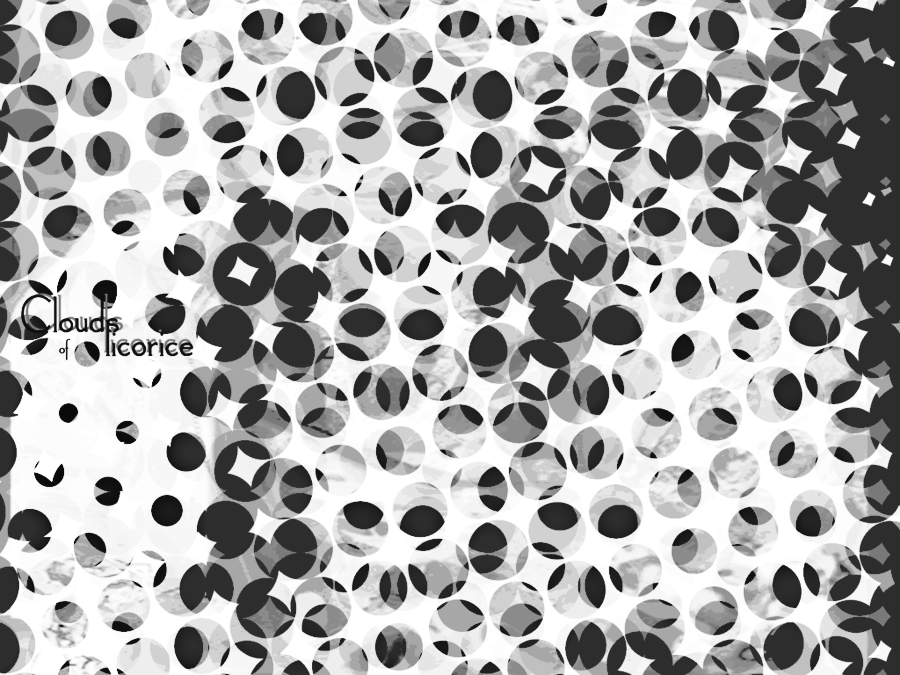 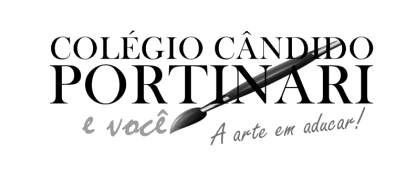 HISTÓRIAFestas juninas: perigos de fogos e balões. -Caderno e tarefa xerocada.Projeto São João solidário-cadernoDia do Índio-cadernoINGLÊSCoresMateriais escolaresMembros familiaresAnimais de estimaçãoCIÊNCIASHigiene física-cadernoAlimentação-cadernoVacina-cadernoMATEMÁTICADezena e QVL (quadro valor de lugar) módulo 2 páginas: páginas; 28-29-130 ATÉ 136Ordem crescente e decrescente-cadernoSequência numérica de 0 a 100-cadernoAdição -caderno e módulo páginas:32 até 37-191 até195-234 até237-248 e 249 Antecessor e sucessor-caderno.Formas geométricasGEOGRAFIA Trânsito: práticas e regras e meios de transporte-caderno e tarefa xerocada.Escola: Localização. Módulo 1 páginas:182-183-Trajeto e referências: casa e escola módulo 1 página-187PORTUGUÊSAlfabeto Letras, sílabas e palavras-Separação de sílabas-caderno de apoio e caderno de Português.Aumentativo e diminutivo. Módulo páginas:46-singular e plural-cadernoGênero textual: História com início, meio e fim caderno de redação-.Observação: estudar também pelo caderno de português e caderno de apoio aos estudos.Terça (10/07)Quarta (11/07)Quinta (12/07)Sexta (13/07)Segunda (16/07)História eInglêsCiênciasMatemáticaGeografiaPortuguês